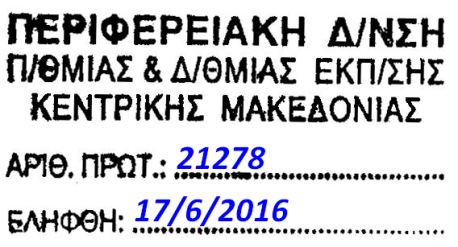 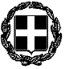 Π Ρ Ο Σ Κ Λ Η Σ Η Το 1ο ΕΠΑΛ Καλαμαριάς σας προσκαλεί στην εκδήλωση παρουσίασης των αποτελεσμάτων της Δράσης ΚΑ1 Erasmus + στην οποία συμμετείχε,  με τίτλο:"Επιμόρφωση προσωπικού σε θέματα διοίκησης και σε καινοτόμες διδακτικές μεθοδολογίες". Η εκδήλωση θα πραγματοποιηθεί την Τετάρτη 22 Ιουνίου 2016 και ώρα 6:30 µ.µ, στο αμφιθέατρο του ΕΠΑΛ Καλαμαριάς,  Κ. Καραμανλή & Μακεδονίας, 55134.Η παρουσία σας θα μας τιμήσει ιδιαίτερα.         Ο Δ/ΝΤΗΣ ΤΟΥ ΣΧΟΛΕΙΟΥ                                                                                                Γεράκης ΝικόλαοςΠ Ρ Ο Σ Κ Λ Η Σ Η Το 1ο ΕΠΑΛ Καλαμαριάς σας προσκαλεί στην εκδήλωση παρουσίασης των αποτελεσμάτων της Δράσης ΚΑ1 Erasmus + στην οποία συμμετείχε,  με τίτλο:"Επιμόρφωση προσωπικού σε θέματα διοίκησης και σε καινοτόμες διδακτικές μεθοδολογίες". Η εκδήλωση θα πραγματοποιηθεί την Τετάρτη 22 Ιουνίου 2016 και ώρα 6:30 µ.µ, στο αμφιθέατρο του ΕΠΑΛ Καλαμαριάς,  Κ. Καραμανλή & Μακεδονίας, 55134.Η παρουσία σας θα μας τιμήσει ιδιαίτερα.             Ο Δ/ΝΤΗΣ ΤΟΥ ΣΧΟΛΕΙΟΥ                                                                                                 Γεράκης Νικόλαος                                                                                                                                                ΕΛΛΗΝΙΚΗ ΔΗΜΟΚΡΑΤΙΑΥΠΟΥΡΓΕΙΟ ΠΑΙΔΕΙΑΣ & ΘΡΗΣΚΕΥΜΑΤΩΝΠΕΡΙΦ/ΚΗ Δ/ΝΣΗ Π/ΘΜΙΑΣ & Δ/ΘΜΙΑΣ ΕΚΠ/ΣΗΣ ΚΕΝΤΡΙΚΗΣ ΜΑΚΕΔΟΝΙΑΣΔ/ΝΣΗ Β/ΘΜΙΑΣ ΕΚΠ/ΣΗΣ ΑΝ. ΘΕΣΣΑΛΟΝΙΚΗΣ1ο ΕΠΑΛ ΚΑΛΑΜΑΡΙΑΣΕΛΛΗΝΙΚΗ ΔΗΜΟΚΡΑΤΙΑΥΠΟΥΡΓΕΙΟ ΠΑΙΔΕΙΑΣ & ΘΡΗΣΚΕΥΜΑΤΩΝΠΕΡΙΦ/ΚΗ Δ/ΝΣΗ Π/ΘΜΙΑΣ & Δ/ΘΜΙΑΣ ΕΚΠ/ΣΗΣ ΚΕΝΤΡΙΚΗΣ ΜΑΚΕΔΟΝΙΑΣΔ/ΝΣΗ Β/ΘΜΙΑΣ ΕΚΠ/ΣΗΣ ΑΝ. ΘΕΣΣΑΛΟΝΙΚΗΣ1ο ΕΠΑΛ ΚΑΛΑΜΑΡΙΑΣΕΛΛΗΝΙΚΗ ΔΗΜΟΚΡΑΤΙΑΥΠΟΥΡΓΕΙΟ ΠΑΙΔΕΙΑΣ & ΘΡΗΣΚΕΥΜΑΤΩΝΠΕΡΙΦ/ΚΗ Δ/ΝΣΗ Π/ΘΜΙΑΣ & Δ/ΘΜΙΑΣ ΕΚΠ/ΣΗΣ ΚΕΝΤΡΙΚΗΣ ΜΑΚΕΔΟΝΙΑΣΔ/ΝΣΗ Β/ΘΜΙΑΣ ΕΚΠ/ΣΗΣ ΑΝ. ΘΕΣΣΑΛΟΝΙΚΗΣ1ο ΕΠΑΛ ΚΑΛΑΜΑΡΙΑΣΕΛΛΗΝΙΚΗ ΔΗΜΟΚΡΑΤΙΑΥΠΟΥΡΓΕΙΟ ΠΑΙΔΕΙΑΣ & ΘΡΗΣΚΕΥΜΑΤΩΝΠΕΡΙΦ/ΚΗ Δ/ΝΣΗ Π/ΘΜΙΑΣ & Δ/ΘΜΙΑΣ ΕΚΠ/ΣΗΣ ΚΕΝΤΡΙΚΗΣ ΜΑΚΕΔΟΝΙΑΣΔ/ΝΣΗ Β/ΘΜΙΑΣ ΕΚΠ/ΣΗΣ ΑΝ. ΘΕΣΣΑΛΟΝΙΚΗΣ1ο ΕΠΑΛ ΚΑΛΑΜΑΡΙΑΣΕΛΛΗΝΙΚΗ ΔΗΜΟΚΡΑΤΙΑΥΠΟΥΡΓΕΙΟ ΠΑΙΔΕΙΑΣ & ΘΡΗΣΚΕΥΜΑΤΩΝΠΕΡΙΦ/ΚΗ Δ/ΝΣΗ Π/ΘΜΙΑΣ & Δ/ΘΜΙΑΣ ΕΚΠ/ΣΗΣ ΚΕΝΤΡΙΚΗΣ ΜΑΚΕΔΟΝΙΑΣΔ/ΝΣΗ Β/ΘΜΙΑΣ ΕΚΠ/ΣΗΣ ΑΝ. ΘΕΣΣΑΛΟΝΙΚΗΣ1ο ΕΠΑΛ ΚΑΛΑΜΑΡΙΑΣΕΛΛΗΝΙΚΗ ΔΗΜΟΚΡΑΤΙΑΥΠΟΥΡΓΕΙΟ ΠΑΙΔΕΙΑΣ & ΘΡΗΣΚΕΥΜΑΤΩΝΠΕΡΙΦ/ΚΗ Δ/ΝΣΗ Π/ΘΜΙΑΣ & Δ/ΘΜΙΑΣ ΕΚΠ/ΣΗΣ ΚΕΝΤΡΙΚΗΣ ΜΑΚΕΔΟΝΙΑΣΔ/ΝΣΗ Β/ΘΜΙΑΣ ΕΚΠ/ΣΗΣ ΑΝ. ΘΕΣΣΑΛΟΝΙΚΗΣ1ο ΕΠΑΛ ΚΑΛΑΜΑΡΙΑΣ